SAMPLE MAINTENANCE E-MAIL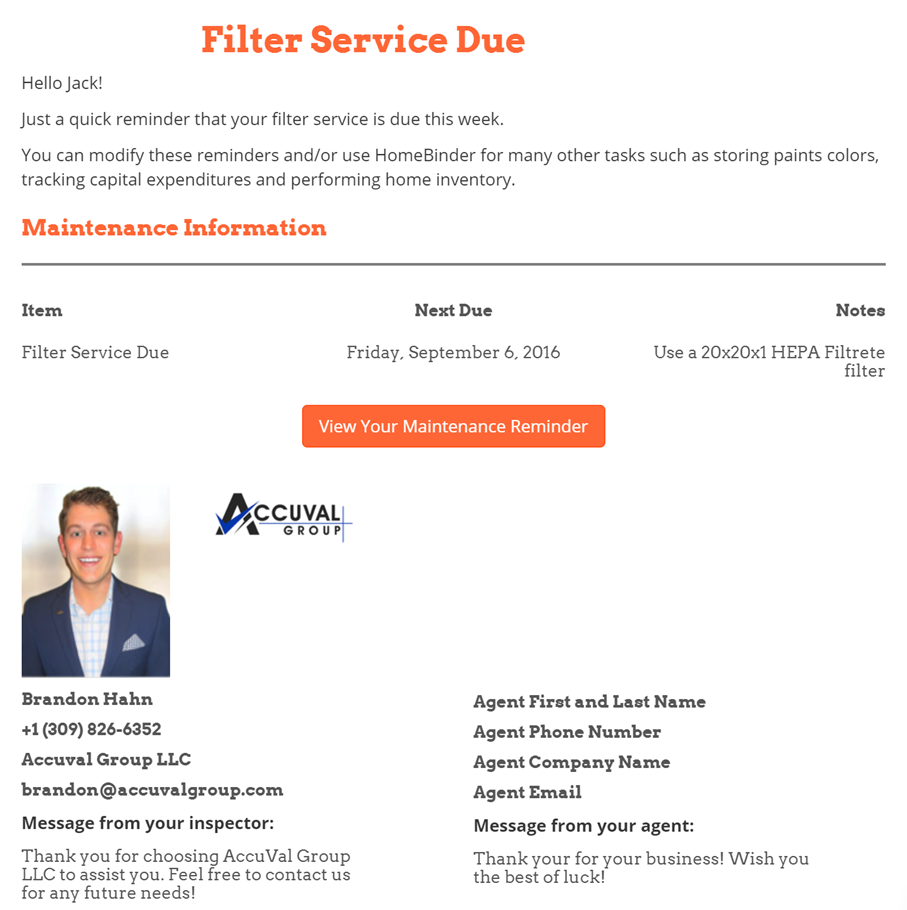 